ACTIVIDADES PARA LA SEMANA DEL 01 AL 05 DE JUNIO DEL 2020ACTIVIDAD 3. Individual, Contesta de manera muy sincera, las siguientes preguntas, y las envía al correo para su respectiva evaluación.¿Cuáles son mis capacidades y cualidades?¿Cuáles son mis defectos y limitaciones?¿Hacia dónde va mi vida?¿Cuáles son mis programas y proyectos?• Confiar en los demás y dejarnos decir la verdad. Hay muchas cosas que nosotros no vemos y los demás ven de nosotros, entre ellas muchos de nuestros defectos. El ciego va al abismo sin darse cuenta.• Estudiar el comportamiento humano: fisiología, psicología, etcétera. Todo aquello que leas sobre el ser humano te será de mucho provecho.¿Cuáles son los senderos que conducen al conocimiento de ti mismo?Describe (sí es necesario con ayuda de tus compañeros) tus características en el cuaderno:• Mis características físicas.• Mis características intelectuales.• Mis características emocionales.• Mis características sociales...CUALIDADES DEFECTOSRealiza en el cuaderno el dibujo de una balanza  y escribe en un plato de ella tus cualidades y en el otro tus defectos.Trata de describir cómo eres en tu cuaderno:Yo soy una persona:Mis capacidades son:¿Cómo las aprovecho?:Mis limitaciones son:Me destaco en:Me cuesta trabajo:Me gusta:Me disgusta:Mis razones para vivir son:Cada uno escribe en el cuaderno tres defectos y tres cualidades de cada compañero que recuerdes del salón, comenzando por las propias. MIS CARACTERÍSTICAS ME PUEDEN ACERCAR A LOS SIGUIENTES TIPOS:Apático. egoísta.Laborioso. Solidario.Gozón. Alegre.Rebelde. Melancólico.Conformista. Tímido.Reflexivo. Agresivo.Superficial.Completa esta lista:Debo mejorar en estos aspectos de mi comportamiento...DESCRIPCIÓN DE MI INTERIORMis deseos son:• ¿Qué haré para lograrlos?Mis problemas son:• ¿Cuáles son los caminos para su solución?(Señala para cada uno los pros y los contras).PROBLEMAS SOLUCIONES PROS CONTRASMis necesidades son:Las formas para satisfacerlas son:Mis temores son:• ¿Qué haré para superarlos?Mis proyectos son:• ¿Qué haré para llevarlos a cabo?• ¿Cuáles dificultades encuentro?• ¿Cómo supero las dificultades?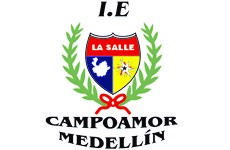 I.E LA SALLE DE CAMPOAMORAREA: Ciencias Naturales           ELABORA: Gustavo Marín            AÑO: 2020  Gestión académico pedagógica.     Taller de competencias       Aplicación: EvaluativoNombre del Docente: Gustavo Adolfo Marín DíazÁrea y/o Asignatura: Etica.Estudiante:Grupo: CLEI 4Semana Académica: Fecha: